День молодого избирателя в Ханкайском муниципальном округе       С 11 по 17 мая в селе Майское проходили мероприятия рамках недели, посвященной Дню молодого избирателя.      Библиотекарь села, секретарь участковой избирательной комиссии избирательного участка № 2922, М.А. Воробьева оформила стенд «Молодежь. Власть. Выборы» в помещении библиотеки.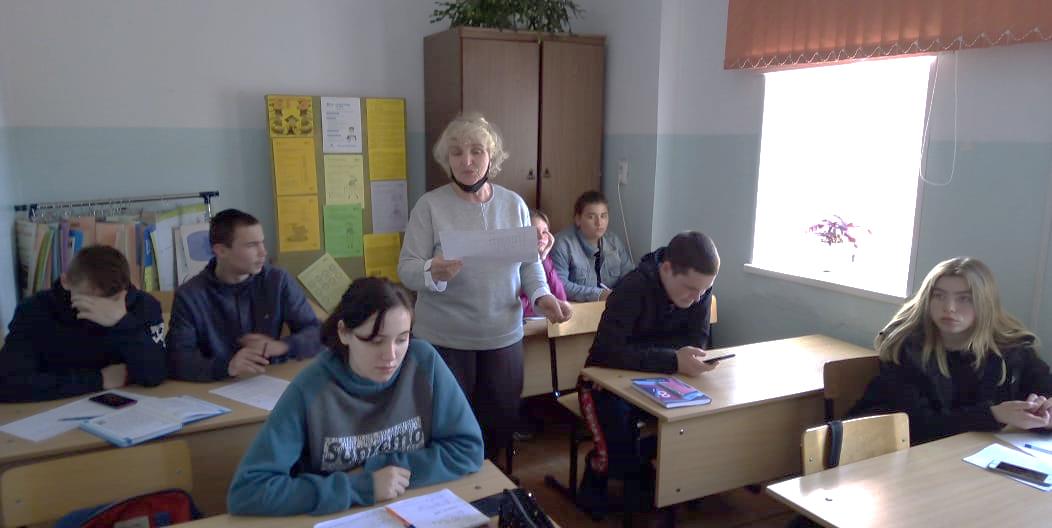 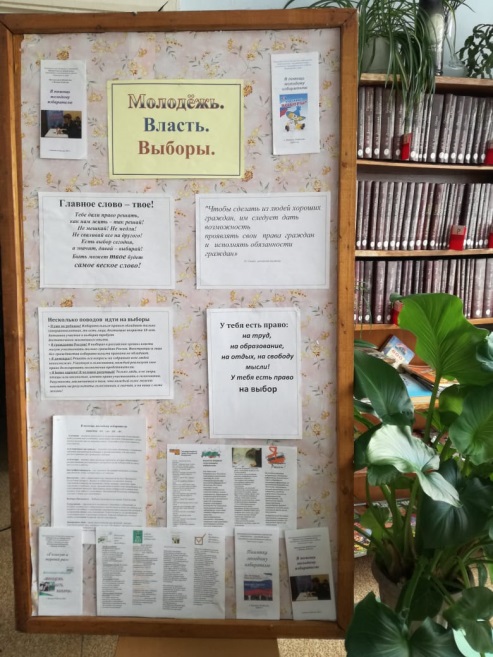        Заместитель председателя участковой избирательной комиссии избирательного участка   № 2922 Г.В. Волокитина для учащихся вечерней школы провела классный час на тему «Что такое выборы».17 мая в библиотеке М.А. Воробьева, председатель участковой избирательной комиссии избирательного участка № 2922 Т.А. Волгунина и ее заместитель Г.В. Волокитина совместно с воспитателем старшей группы МБДОУ «Детский сад № 2»  Васкевич А.В. для детей дошкольного возраста провели познавательную игру «О выборах хочу все знать».                                        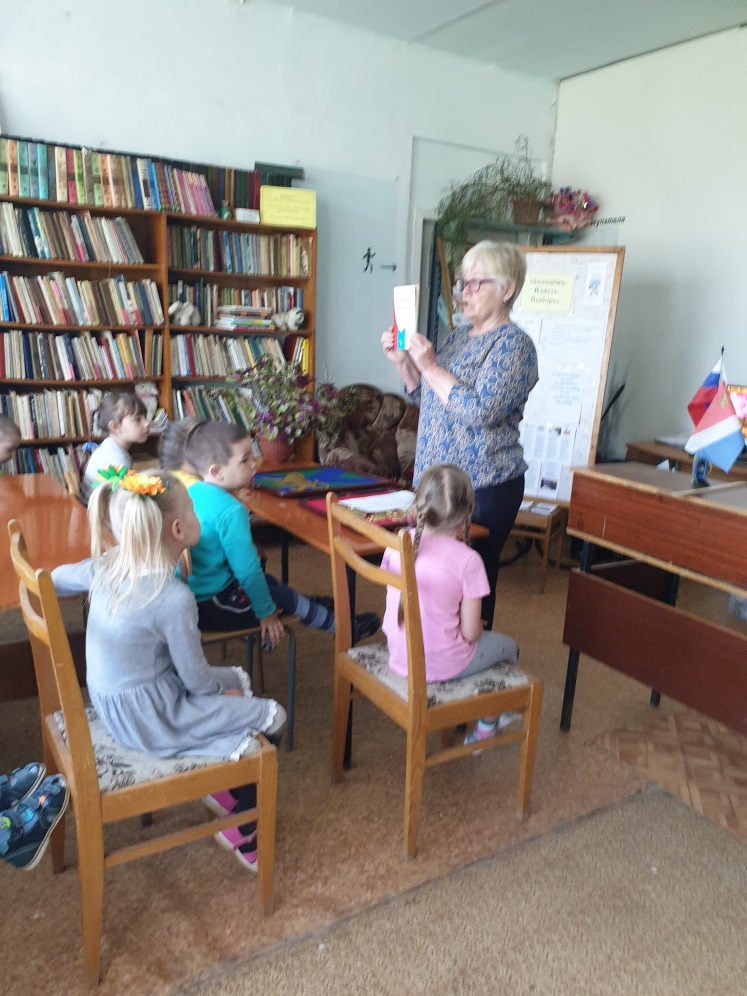 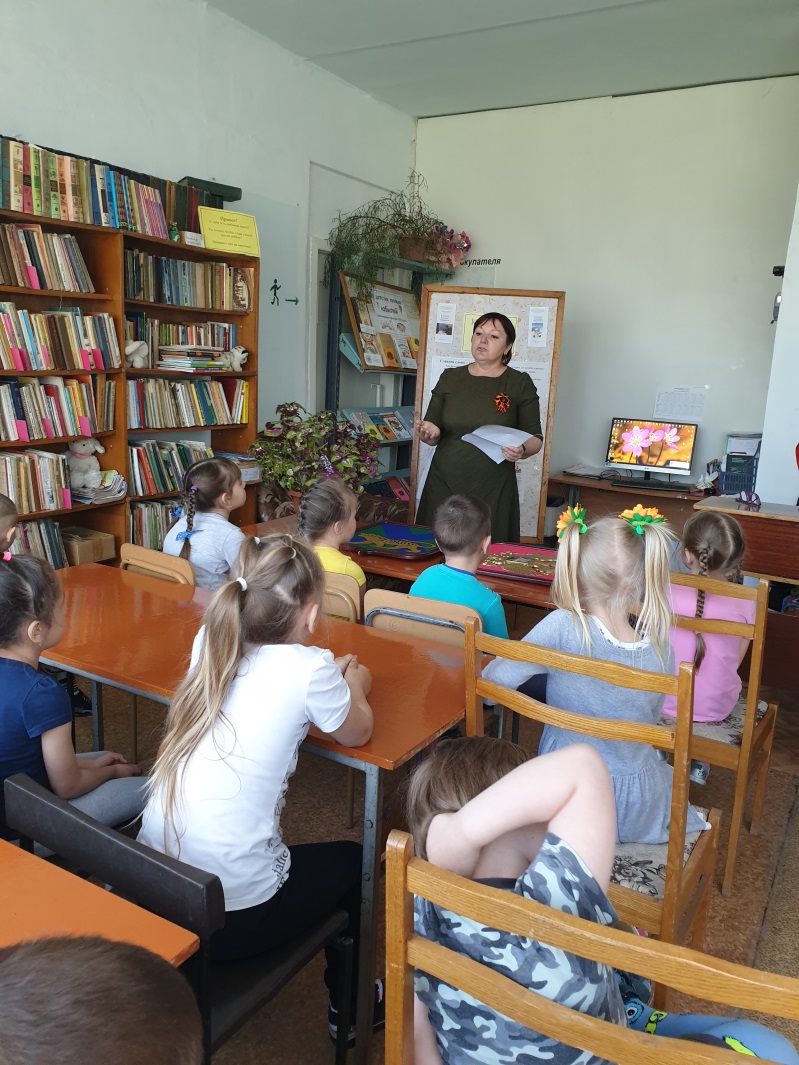 